2008 IMT AF125 sn125DNXQ1416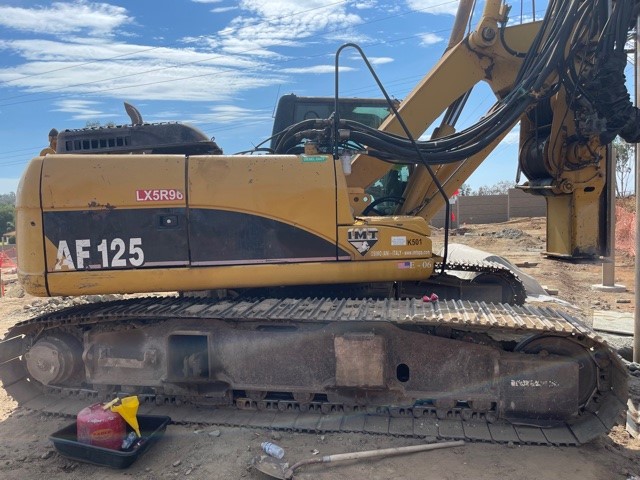 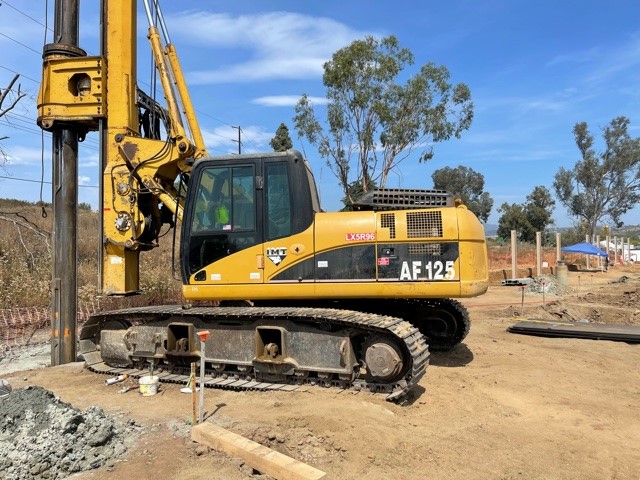 7,600 Hours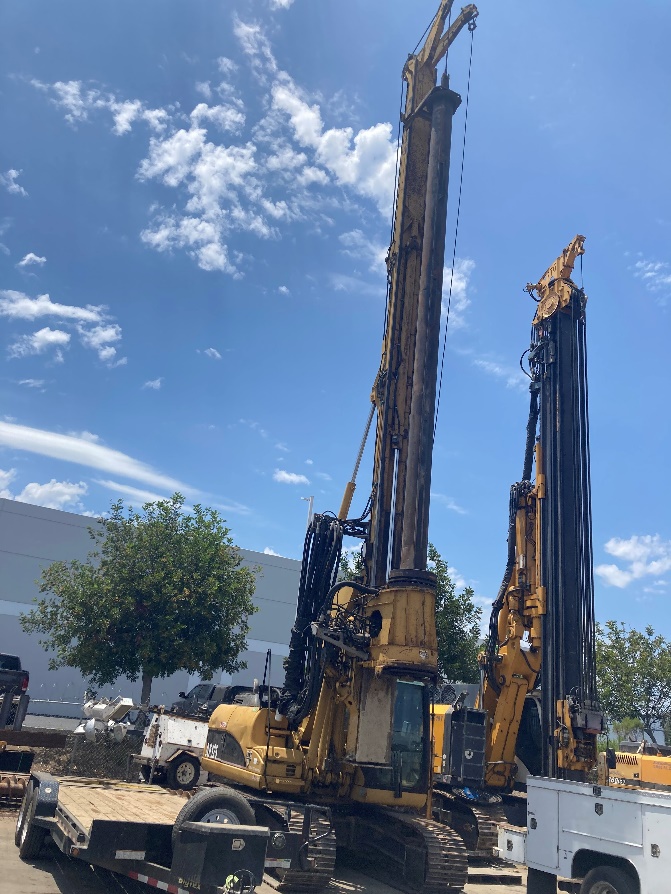 SALE PRICE: 174,900.00or $3260.00 for 60 Months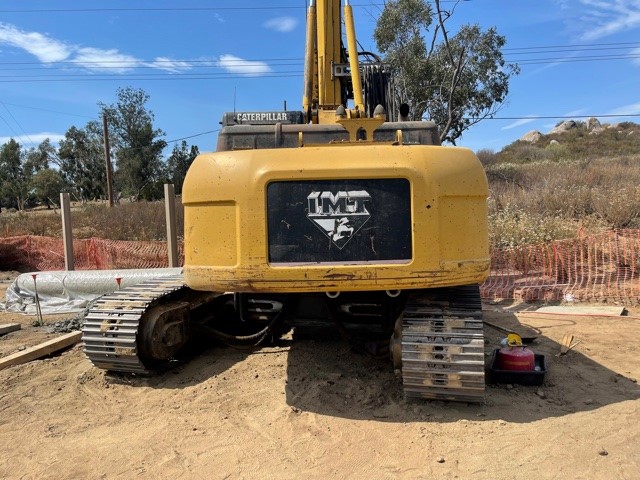 